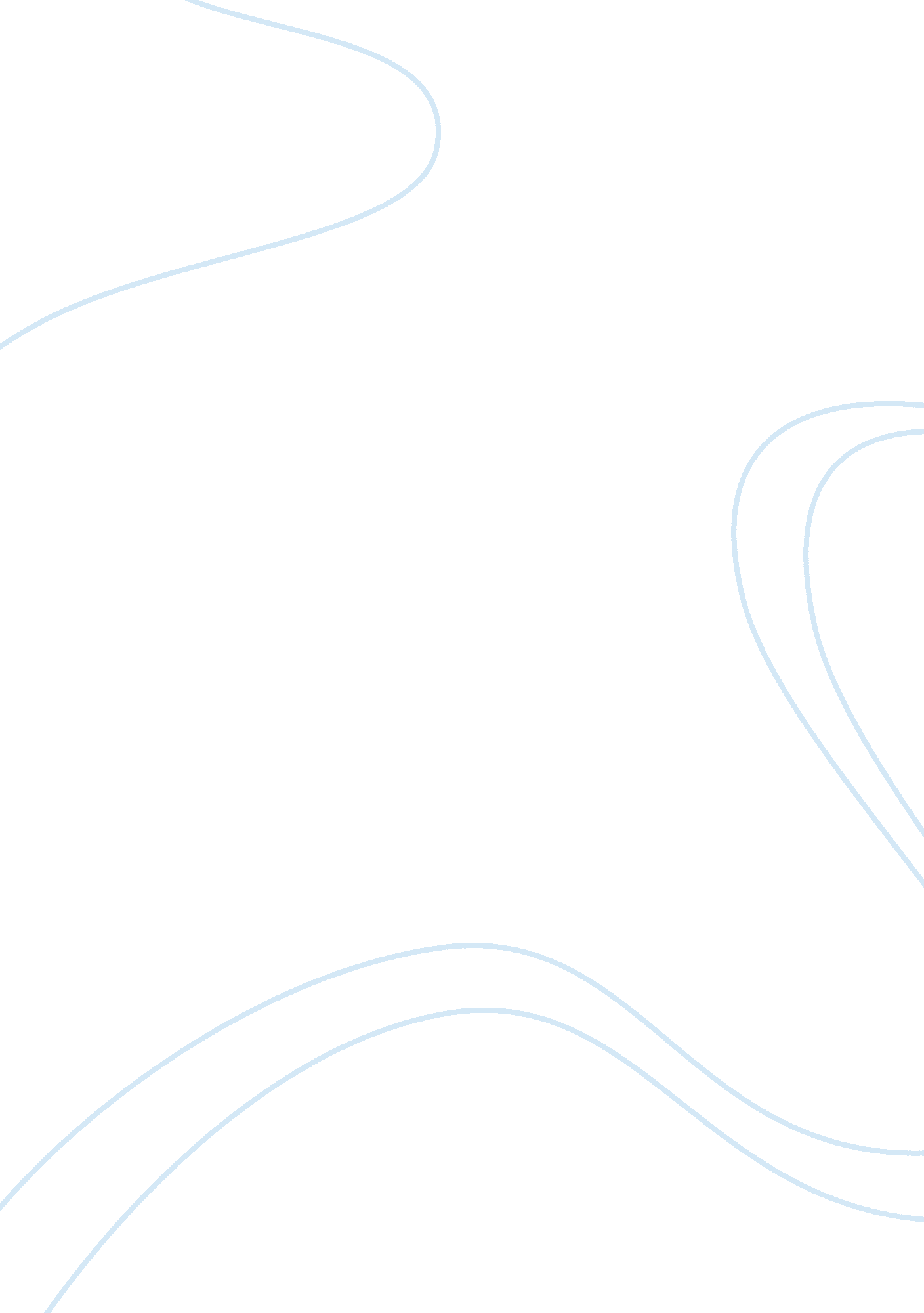 1984 and hamletLiterature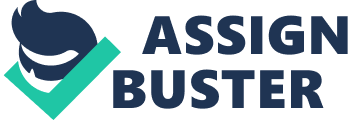 There are a great amount of similarities when you compare 1984 and Hamlet, about maintaining high moral standards. First of all in 1984 the proles are forbidden to interact with prostitutes, because they are not supposed to fall in love and they are not supposed to enjoy sex. “ but a real love affair was an almost unthinkable event. The women of the party were all alike. Chastity was as deeply ingrained in them as party loyalty” pg. 71 in comparison, in hamlet, the royal family does not have the freedom to choose who to marry and also the women who are high class in society are expected to remain as a virgin before they get married. don’t lose your heart, or your chaste treasure open to his unmaster’d importunity. Act I scene iii 30-31 moreover, in 1984, the proles are only allowed to drink and smoke the brand victory and all party members are not allowed to write anything. In the same way that the upper class in hamlet are only allowed to speak in iambic pentameter. In hamlet, the upper class are also expected to maintain proper manners and behaviours. In comparison there are a lot of common areas when you compare the idea of lack of privacy in the upper class. In 1984, the party members are under constant survelliance. It is said in the book Poster in every corner: “ the black-moustachio’d face gazed down from every commanding corner. There was one on the house front immediately opposite. BIG BROTHER IS WATCHING YOU. ” Page 4 This means that the proles are always under surveillance no matter where they are. The book also mentioned the thought police is constanly monitoring the citizens. The book says “ they [the Thought Police] could plug in your wire whenever they wanted to. You had to live-did live, from habit that became instinct- in the assumption that every sound you made was overheard, and, except in darkness, every movement scrutinized. Page 5 and last but not least, the private letters that should be received by the proles are often read by the government. in comparison, the upper class in hamlet has little privacy also. During the play Claudius tells rosencratz and guildernstern to spy on hamlet, because to makesure if hamlet is insane or not, so hamlet is constantly under watch. ” to draw him on to pleasure, and to gather, so much as from occasion you may glean, whe’r aught to us unknown afflicts him thus. Act II scene ii 15-17 Another case is when polonius sends Reynaldo to spy on Laertes, and again Laertes, who is a member of the upper class gets survellanced and contains no privacy. Moreover, you have Claudius forces hamlet to stay in Denmark so that he can keep his eyes on him. This is another example of no privacy when you are the upper class of society nad last but not leastyou have when polonius spies on hamlet and his mother. The reason behind the spying is because polonius wants to make sure that hamlet and his mother does come up with any scheme, since they are upper class. 